DADOS DE FLEXÃO 3SISTEMAS DE MARCAÇÃO DE CASOMalayalam (Mohanan 1982, 1983)kuʈʈi 	kar̄aɲɲu		       2)	puucca 	uraŋŋicriança 	chorou			       	gato 		dormiu	‘A criança chorou.’			       	‘O gato dormiu.’kuʈʈi 	aana-ye 	n̪uɭɭi.	       4)	kuʈʈi-ye 	aana 		ikkiɭiyakki.criança 	elefante 	beliscou	criança 	elefante 	fez_cócegas‘A criança beliscou o elefante.’		‘O elefante fez cócegas na criança.’eli-ye 	puucca 	uraŋŋi	       6)	kuʈʈi 		amma-kkə 	aana-ye 	wittu.rato 	gato 		comeu		criança 	mãe    		elefante   	vendeu‘O gato comeu o rato.’			‘A criança vendeu o elefante para a mãe.’kuʈʈi-kkə 	puucca-ye  	aana 		koʈut̪t̪u.criança    	gato		elefante 	deu‘O elefante deu o gato para a criança.’amma 	pakʂi-ye 	puucca-kkə 	koʈut̪t̪u.criança    	pássaro 	gato	 	deu‘A mãe deu o pássaro para o gato.’Walmatjari (Australia; Healey 1990b)parri 	pa 	laparni.	        2)	manga 	pa 	laparni.menino 	aux 	correr			menina 	aux 	correr‘O menino correu.’				‘A menina correu.’wirlka 	pa 	laparni.	        4)	parri 	pa 	pinya 	manga-ngu.lagarto 	aux 	correr			menino 	aux 	atingiu menina‘O lagarto correu.’				‘A menina atingiu o menino.’wirlka 	pa 	nyanya parri-ngu.lagarto 	aux 	ver 	menino ‘O menino viu o lagarto.’Pitjantjatjara (Merrifield et al. 1987)kuɭpir-pa 	ŋalyapityaŋu.		       2)   	yuɳʈal-pa 	pakanu.canguru 	veio				filha 		levantou‘O canguru veio.’				‘(Minha) filha levantou.’ŋali 	ŋalyapityaŋu.		       4)	ɲura 	pakanu.nós(dual) 	viemos				você 	levantou‘Nós (2) viemos.’				‘Você levantou.’ampin-tu 	kuɭpir-pa 	ɲaŋu.	       6)	ɲura 	yuɳʈal-pa 	kulinu.Ampin 	canguru 	viu		você filha ouviu‘Ampin viu the canguru.’			‘Você ouviu minha filha.’kuɭpir-tu 	ɲura-ɲa 	ɲaŋu.	        8)	yuɳʈal-tu 	ŋali-ɲa 		kulinu.canguru 	você 		viu		filha 		nós(dual) 	ouviu‘O canguru viu você.’			‘Minha filha ouviu nós dois.’ŋali 	kuɭpir-pa 	ɲaŋu.nós(dual) 	canguru 	viu
‘Nós dois vimos o canguru.’SINCRETISMOBaerman, Brown e Corbett (2005). The Syntax-Morphology Interface. A Study of Syncretism. Cambridge: Cambridge University Press.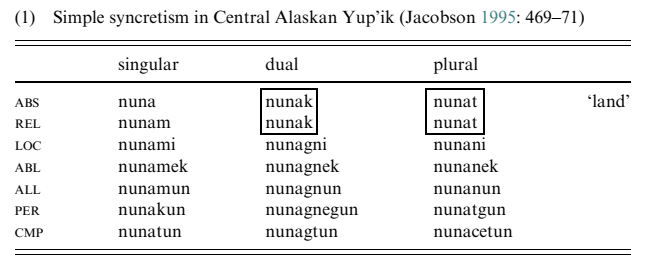 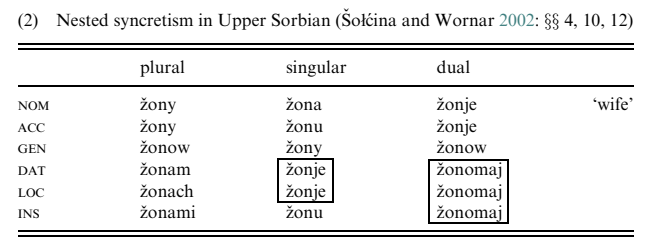 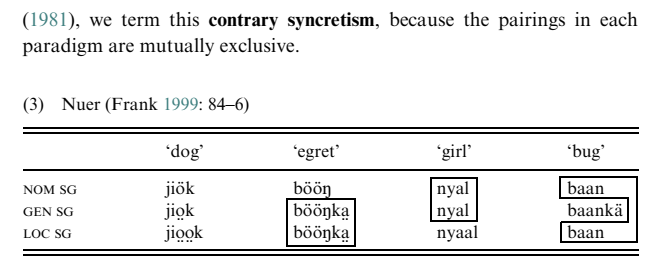 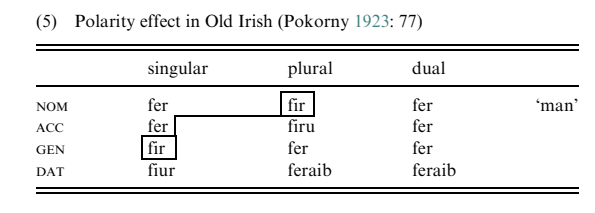 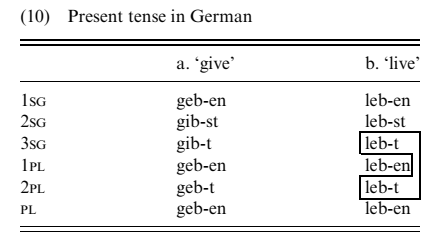 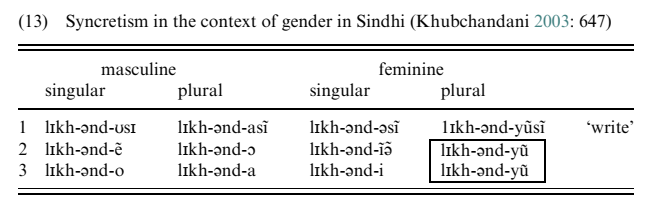 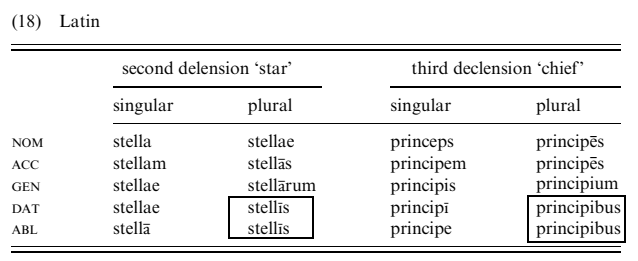 